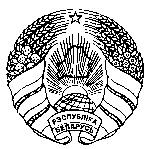 О проведении обучающихкурсов на платной основеГосударственное учреждение образования "Брестский областной институт развития образования" информирует о проведении 20 марта 2023 года обучающих курсов (дистанционная форма обучения) на платной основе по теме "Особенности проведения централизованного экзамена по учебному предмету «Математика»" для заместителей директоров по учебной работе, учебно-воспитательной работе, руководителей методических объединений, учителей математики. Вебинар проводят:ЦЫБУЛЬКО Оксана Евгеньевна, методист высшей категории отдела методического обеспечения естественно-математического образования НМУ "Национальный институт образования".МИСЮРА Ирина Васильевна, начальник ОМО сопровождения работы с одаренными детьми ГУО «Брестский областной институт развития образования», методист высшей квалификационной категории.Проблемное поле:Нормативное правовое обеспечение итоговой аттестации по математике учащихся в 2022/2023 учебном году.Актуальные аспекты подготовки учащихся 11 классов к ЦЭ по математике.Учебно-методическая поддержка педагогических работников для эффективной подготовки учащихся к ЦЭ по математике.Начало обучения: 20 марта 2023 в 14.30. Стоимость обучения на курсах –28 (двадцать восемь) рублей (1 чел.).Оплата за обучение осуществляется по месту жительства слушателей: а) в местных отделениях связи или банков на текущий (расчетный) счетBY31BLBB36320200298147001001в дирекции ОАО "Белинвестбанк" по Брестской области г.Брест, код BLBBBY2XУНН 200298147, ОКПО 05899548 (с пометкой ОК-23-21); б) оплата также доступна через Систему "Расчет" (ЕРИП): Образование и развитие→Дополнительное образование и развитие→Академии-институты→Брестский областной ИРО → Обучающие курсы→ ввести свои данные и номер курсов (ОК-23-21). Фото квитанции об оплате высылается на адрес электронной почты: market@boiro.byСлушателям обучающих курсов необходимо: 1. Заполнить форму регистрации (анкету) на сайте ГУО "Брестский областной ИРО" – Главная – Раздел "МЕРОПРИЯТИЯ" (или в разделе "Платные услуги") → "Особенности проведения централизованного экзамена по учебному предмету «Математика»" → "Регистрация на обучающие курсы ОК-23-21"; 2. Заполнить договор на обучение и акт выполненных работ, формы которых размещены в объявлении о данном вебинаре на сайте ГУО "Брестский областной ИРО" (файлы выслать на адрес электронной почты: market@boiro.by).Ответственные методисты:Даниш Анатолий Иванович тел. (80162) 95-85-43,Сакович Наталья Львовна, Болтромеюк Юлия Алексеевна тел. (80162) 95-85-51 (+375255005369).Ректор института                                                     А.В. МощукЭлектронный вариант соответствует оригиналу10 Болтромеюк  95 85 51Галоўнае ўпраўленне па адукацыiБрэсцкага аблвыканкамаДЗЯРЖАЎНАЯ ЎСТАНОВА АДУКАЦЫІ“БРЭСЦКІ АБЛАСНЫ ІНСТЫТУТ РАЗВІЦЦЯ АДУКАЦЫІ”вул. Я.Купалы, 20/1, 224020, г. Брэсттэл./факс 354299эл. адрас: mail@boiro.by06.03.2023  № 02-05/416Главное управление по образованиюБрестского облисполкомаГОСУДАРСТВЕННОЕ УЧРЕЖДЕНИЕ ОБРАЗОВАНИЯ“  БРЕСТСКИЙ ОБЛАСТНОЙ ИНСТИТУТ РАЗВИТИЯ ОБРАЗОВАНИЯ”ул. Я.Купалы, 20/1, 224020, г. Брест  тел./факс 354299эл. адрес: mail@boiro.byГалоўнае ўпраўленне па адукацыiБрэсцкага аблвыканкамаДЗЯРЖАЎНАЯ ЎСТАНОВА АДУКАЦЫІ“БРЭСЦКІ АБЛАСНЫ ІНСТЫТУТ РАЗВІЦЦЯ АДУКАЦЫІ”вул. Я.Купалы, 20/1, 224020, г. Брэсттэл./факс 354299эл. адрас: mail@boiro.by06.03.2023  № 02-05/416 Начальникам отделов (управлений)по образованию райгорисполкомов,администраций районов г. Бреста Начальникам отделов (управлений)по образованию райгорисполкомов,администраций районов г. Бреста